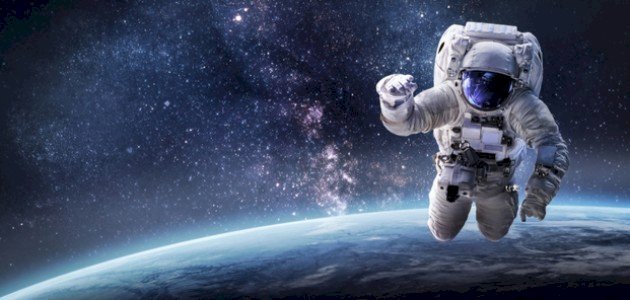 البرنامجالتاريخالمنفذالإعلان عن البرنامج عبر وسائل التواصل الاجتماعي12/3/1444هـرائد النشاطتخصيص خمس دقائق من الحصة الأولى للحديث عن أهمية الفــضاء13/3/1444هـمعلموا الفيزياءإذاعة صباحية عن الفضاء13/3/1444هـالطلابتسجيل الطلاب الراغبين في المشاركةمن 8/3 إلى14/3/1444هـرائد النشاط